Институт славяноведения РАНМеждународная научная конференция19-20 октября 2021 г.Восприятие творчества Ф.М. Достоевского
в славянском зарубежье_____________________________к 200-летию со дня рождения писателя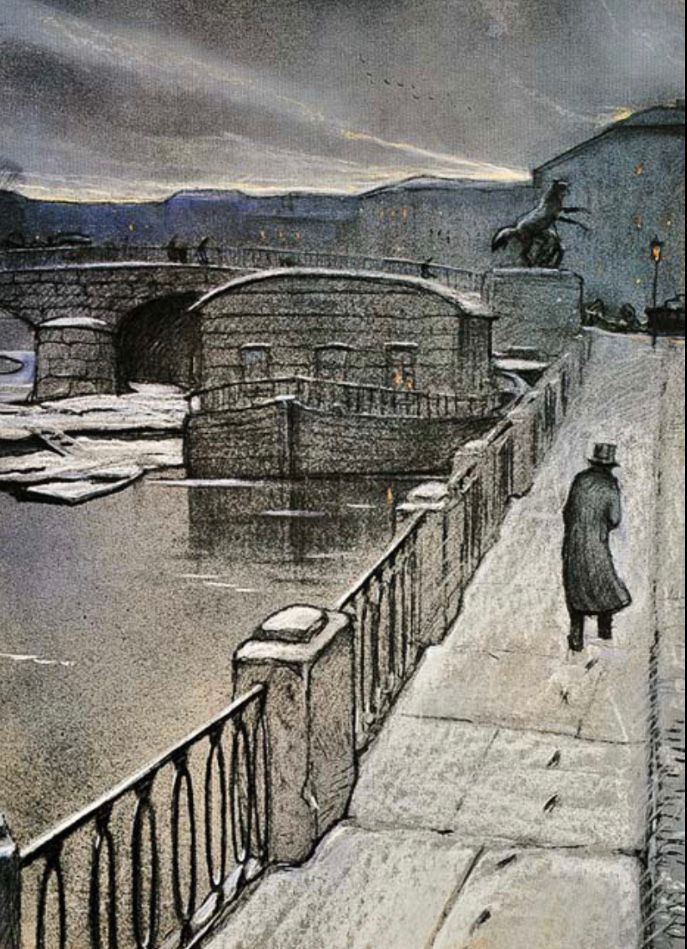 Институт славяноведения РАН / Платформа Zoom19 октября 2021 г., вторник11:00 – Открытие конференцииПриветственное слово Заместителя Директора Института славяноведения РАН Узенёвой Елены Семеновны11:10–12:30 – Утреннее заседаниеФ.М. Достоевский в общем контексте национальных литератур Председатель: Пескова Анна ЮрьевнаБудагова Людмила Норайровна (Институт славяноведения РАН) Восприятие творчества Ф.М. Достоевского на родине и за рубежом и задачи текущей конференции. Пленарный докладЛипатов Александр Владимирович (Институт славяноведения РАН) Русско-польские антиномии: казус ДостоевскогоАржакова Лариса Михайловна (Институт славяноведения РАН). Ф.М. Достоевский. Взгляд из ПольшиПоспишил Иво (Философский факультет Университета Т.Г. Масарика, г. Брно, Чешская Республика) Франтишек Каутман, Андрей Червеняк и др.: вокруг чешской и словацкой рецепции Достоевского в ХХ-ХХI вв.Фирсов Евгений Федорович (Исторический факультет Московского государственного университета им. М.В. Ломоносова) Осмысление наследия Ф.М. Достоевского в переписке Т.Г. Масарика и в труде «Россия и Европа»Перерыв 15 мин.12:45–14:15 Куса Мария (Философский факультет Университета Я.А. Коменского, г. Братислава, Словакия) Ф.М. Достоевский как символ – к специфике восприятия творчества Достоевского в словацком культурном пространствеСмольянинова Марина Геннадиевна (Институт славяноведения РАН) Достоевский и Болгария Джурич Мина М. (Филологический факультет Белградского университета, Сербия) Творческое восприятие полифонического романа Ф.М. Достоевского в сербской литературе ХХ в.Войводич Ясмина (Философский факультет Загребского университета, Хорватия) Эволюция в восприятии творчества Достоевского в ХорватииСозина Юлия Анатольевна (Институт славяноведения РАН, Всероссийская государственная библиотека иностранной литературы им. М.И. Рудомино, Москва) Достоевский и Словения в XXI векеШешкен Алла Геннадиевна (Институт славяноведения РАН, Филологический факультет Московского государственного университета им. М.В. Ломоносова) Достоевский в македонском дискурсе14:15–15:00 – Перерыв на обед15:00–17:00 – Вечернее заседаниеДостоевский в публицистике, драматургии и творчестве славянских прозаиковПредседатель: Липатов Александр Владимирович Амелина Анна Вячеславовна (Институт славяноведения РАН) Достоевский в чешской периодике 1920-х годовОдегналова Ленка (Центр обучения иностранным языкам, Университет обороны, г. Брно, Чешская Республика) Жанровая специфика произведения Ф.М. Достоевского «Дневник писателя» и его восприятие в чешской средеГерчикова Ирина Александровна (Институт славяноведения РАН) Достоевский в чешском театре и кинематографеПескова Анна Юрьевна (Институт славяноведения РАН, Москва) Достоевский на словацкой сцене в XXI векеГажева Инна Дмитриевна (Филологический факультет Львовского Национального Университета им. Ивана Франко, Украина) Достоевский и творчество Теодоры ДимовойШливар Василиса (Филологический факультет Белградского университета, Сербия) Ф.М. Достоевский – учитель Владимира КазаковаСадовска Бианка Каролина (Исторический факультет Гданьского университета, Польша) Восприятие творчества Ф.М. Достоевского польским ученым В. Ледницким20 октября 2021 г., среда11:00–13:00 – Утреннее заседание (в дистанционном формате на платформе Zoom)Достоевский в восприятии славянских писателей и аспекты его поэтикиПредседатель: Герчикова Ирина АлександровнаМальцев Леонид Алексеевич (Балтийский федеральный университет им. И. Канта, г. Калининград) Полифонизм Достоевского в трактовке Ч. Милоша и В. ГомбровичаФедорова Виктория Игоревна (Институт славяноведения РАН, Москва) «Преступление и наказание» и произведения М. Хласко: преемственность и различия литературных и культурных традицийБилек Ян (Педагогический факультет Университета Градец Кралове, Музей чешской письменности, г. Прага, Чешская Республика) Фердинанд Пероутка о Ф.М. ДостоевскомШирокова Людмила Федоровна (Институт славяноведения РАН) Своеобразие творчества Ф.М. Достоевского в трактовке словацкого писателя Яна ЙоганидесаМещеряков Сергей Николаевич (Филологический факультет Московского государственного университета им. М.В. Ломоносова) Традиции Ф.М. Достоевского в творчестве М. Булатовича и М. КовачаБондаренко Наталья Александровна (Институт языков и культур им. Льва Толстого, Москва) Европейский человек на перепутье (Прп. Иустин (Попович) о ценностях современного мира)Ананьева Наталья Евгеньевна (Московский государственный университет им. М.В. Ломоносова) Польские языковые элементы в творчестве Ф.М. ДостоевскогоПерерыв 15 мин.13:15 – Заключительное заседаниеПредседатель: Будагова Людмила Норайровна ДискуссияВыступления руководителей секцийПодведение итогов конференцииПродолжительность докладов – 15 мин.Выступление в дискуссии – 5 мин.Рабочие языки конференции – все славянские.В программе возможны изменения.Конференция проходит по адресу:Москва, Ленинский проспект 32 А, корпус «В», 9-й этаж, ауд. 901Институт славяноведения РАНДля прохода в здание необходимо иметь при себе паспортДля участия в конференции в режиме онлайн на платформе Zoom всем участникам высылается код доступа.Также код доступа можно запросить по адресу: apeskova@yandex.ru